Badanie kontrolne - GUSInformujemy, że od 12 do 24 listopada 2021 r. Główny Urząd Statystyczny będzie prowadził badanie kontrolne w Narodowym Spisie Powszechnym Ludności i Mieszkań 2021 r. Badanie ma na celu oszacowanie błędu pokrycia i jest podstawowym sposobem oceny danych uzyskanych w ramach Narodowego Spisu Powszechnego Ludności i Mieszkań 2021.Badanie będzie realizowane na próbie 100 000 mieszkań, które zostały spisane w Narodowym Spisie Powszechnym Ludności i Mieszkań 2021. Ankieterzy statystyczni będą kontaktować się telefonicznie z numeru: 22 828 88 88 z pełnoletnią osobą, która w spisie była pierwszym respondentem (reprezentantem mieszkania). W trakcie wywiadu będą zadawane pytania dotyczące: m.in. miejsca zamieszkania 31 marca 2021 r., poziomu wykształcenia, własności mieszkania, sposobu realizacji spisu. Udział w badaniu kontrolnym jest obowiązkowym na mocy art. 27 ustawy z dnia 
9 sierpnia 2019 r. o Narodowym Spisie Powszechnym Ludności i Mieszkań w 2021 r. Każdy uczestnik badania będzie mógł zweryfikować tożsamość ankietera, samodzielnie poprzez stronę internetową spis.gov.pl lub dzwoniąc na infolinię 22 279 99 99 (koszt połączenia zgodny z taryfą operatora).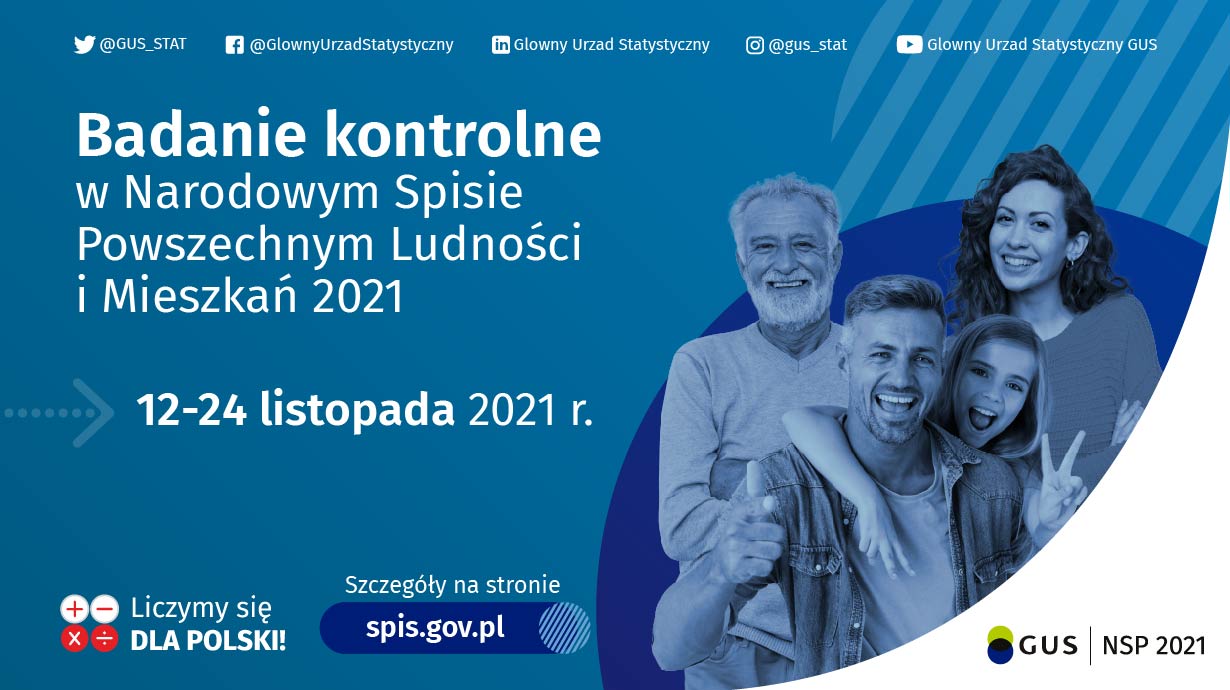 